附件三：交通資訊高雄展覽館地址：高雄市前鎮區成功二路39號自行開車：自左營高鐵站開車約30分鐘車程大眾運輸：搭乘高雄捷運至三多商圈站（約15分鐘），2號出口步行約10分鐘其他交通資訊請參考高雄展覽館官網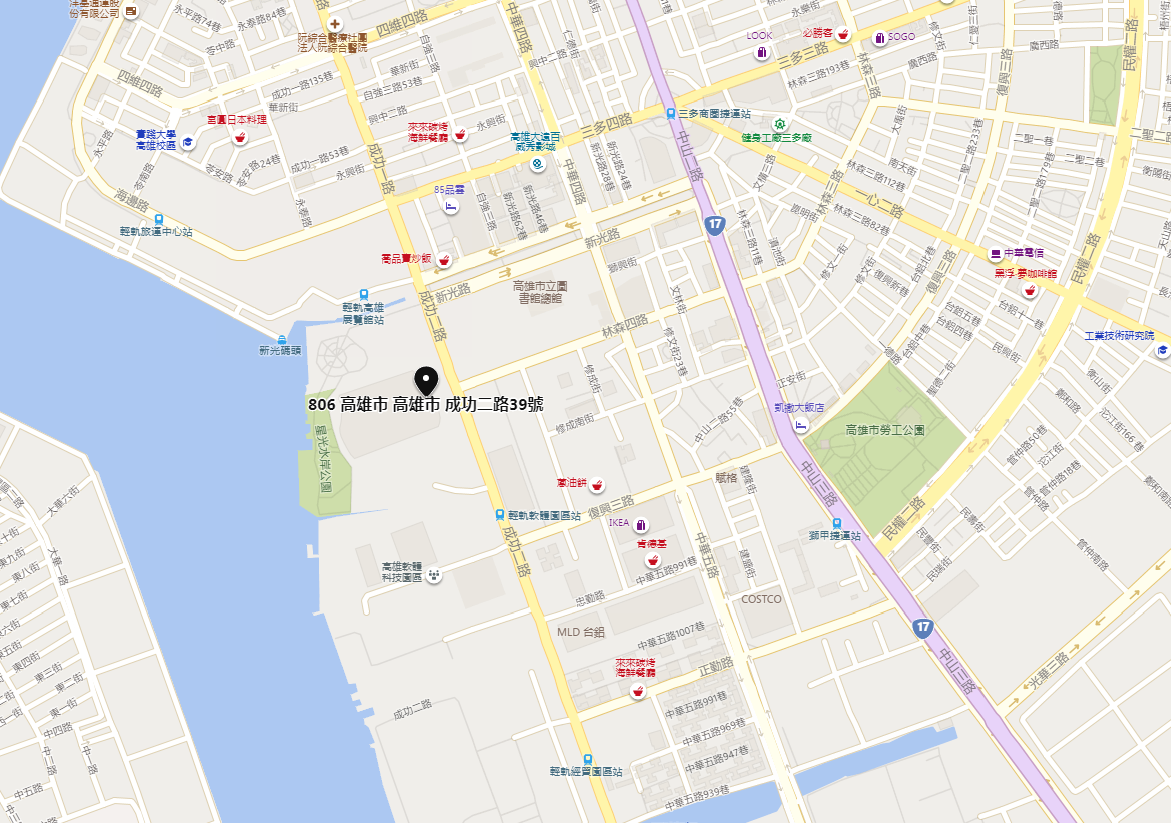 